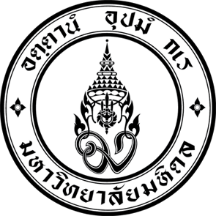 (ชื่อส่วนงาน) มหาวิทยาลัยมหิดลที่อยู่..................................................โทรศัพท์ ............. โทรสาร.............. ที่ อว ๗๘.(เลขที่ส่วนงาน) / ……………………… วันที่ ....... (เดือน) ............... (พ.ศ.) ................... เรื่อง	ขอส่งมอบเอกสารที่ขอสงวนเรียน	ผู้อำนวยการสำนักหอจดหมายเหตุแห่งชาติ กรมศิลปากรอ้างถึง	หนังสือสำนักหอจดหมายเหตุแห่งชาติ กรมศิลปากร ที่ วธ..../...... ลงวันที่......................สิ่งที่ส่งมาด้วย	๑. สำเนาบัญชีรายชื่อเอกสารที่สำนักหอจดหมายเหตุแห่งชาติ กรมศิลปากรขอสงวน ๑ ชุด		๒. เอกสารของ (ชื่อส่วนงาน) จำนวน..................รายการ รวม .............. กล่อง		ตามหนังสือที่อ้างถึงสำนักหอจดหมายเหตุแห่งชาติ กรมศิลปากร ได้แจ้งผลการพิจารณาเห็นสมควรขอสงวนเอกสารไว้บางรายการ ของ (ชื่อส่วนงาน) จำนวน ..... รายการ ความละเอียดแจ้งแล้ว นั้น		(ชื่อส่วนงาน) ขอส่งมอบเอกสารที่สำนักหอจดหมายเหตุแห่งชาติ กรมศิลปากร ขอสงวน จำนวน ..... รายการ ตามเอกสารที่แนบมาพร้อมนี้ ทั้งนี้ เมื่อสำนักหอจดหมายเหตุแห่งชาติ กรมศิลปากร ได้รับเอกสารดังกล่าวแล้ว โปรดแจ้งให้ (ชื่อส่วนงาน) ทราบด้วย เพื่อจะได้ดำเนินการทำลายเอกสารในส่วนที่เหลือต่อไป 		จึงเรียนมาเพื่อโปรดทราบ	ขอแสดงความนับถือ					(ลายมือชื่อ) .................................................... (พิมพ์ชื่อเต็ม)................................................... 					(ตำแหน่ง) ......................................................					ปฏิบัติหน้าที่แทนอธิการบดีมหาวิทยาลัยมหิดล